FENTON HIGH SCHOOL
GIRLS VARSITY SWIMMINGFenton High School Girls Varsity Swimming beat Kearsley High School 150-36Thursday, October 11, 2018
6:00 PM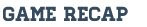 Fenton won every event in a 150-36 win over Kearsley going 1-2-3 in 11 out 12 events.Posted by Brad Jones bjones@fentonschools.org